INDICAÇÃO Nº 1931/2018Indica ao Poder Executivo Municipal que efetue serviços de revitalização de canaleta, localizada no Jardim Paulista.Excelentíssimo Senhor Prefeito Municipal, Nos termos do Art. 108 do Regimento Interno desta Casa de Leis, dirijo-me a Vossa Excelência para sugerir que, por intermédio do Setor competente, que seja executado serviços de revitalização da camada asfáltica do cruzamento das Ruas Cristóvão Colombo, com Ana Rocha Avelino, Jardim Paulista.Justificativa:Comerciantes e moradores próximos alegam que, há meses pedem a chamada operação tapa-buracos no local, e não recebem resposta. Pedem algum tipo de providencia, pois no local há um grande recorte efetuado pelo Departamento de Água e Esgoto, que gera reclamações.Plenário “Dr. Tancredo Neves”, em 2 de março de 2.018.Gustavo Bagnoli-vereador-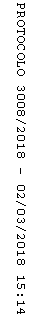 